ANEXO I  LOTEQUANT.DESCRIÇÃO DO BEMAvaliação0101Rolo compactador de arraste cor amarela. Patrimônio 0460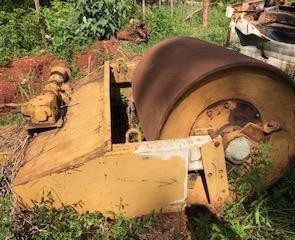 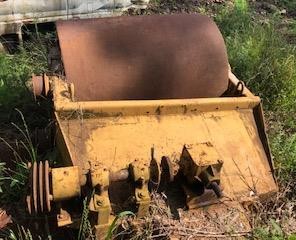 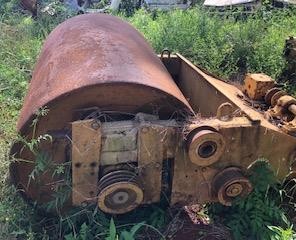 R$ 671,250201distribuidor de calcário 5,5t Patrimônio 03034.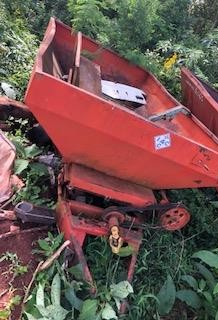 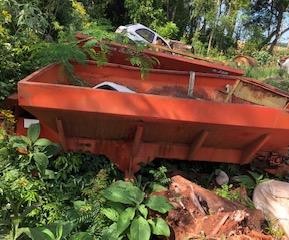 R$ 592,500301Distribuidor de calcário se tandem serie 4126 Patrimônio 05060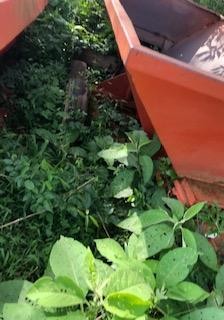 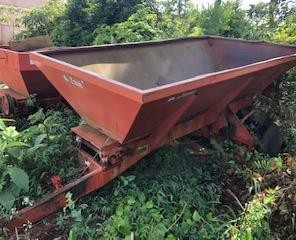 R$800,000401Britador móvel Patrimônio: 03116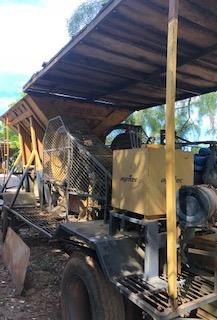 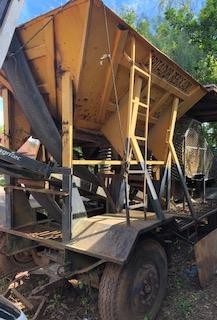 R$ 80.700,000501Batedeira verde amarelo modelo RCD 180 – Patrimônio 07085;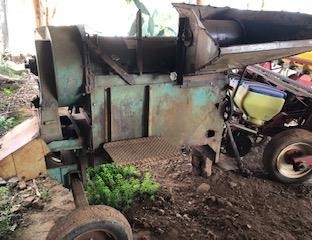 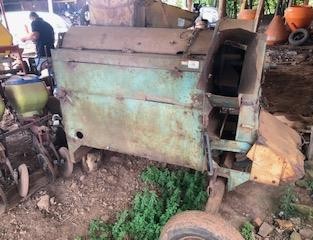 R$ 668,000601Batedeira verde amarelo – Patrimônio 03035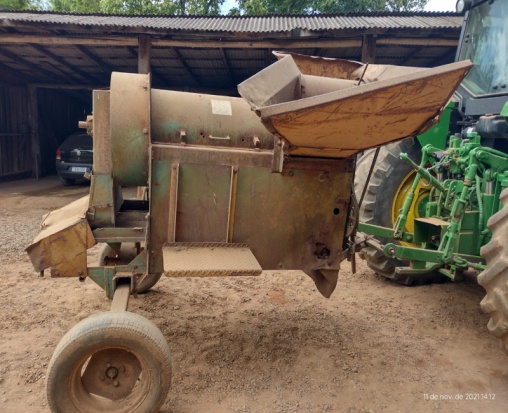 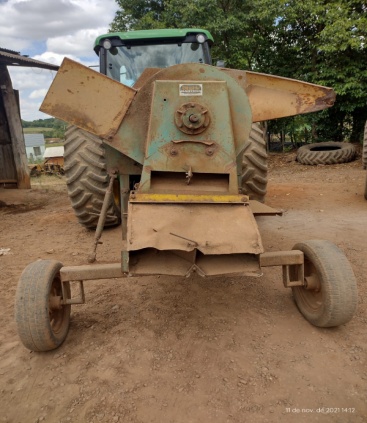 R$ 592,500701Veículo Ford Focus 2010, 107cv, Placa IUJ 1684; Patrimônio 04716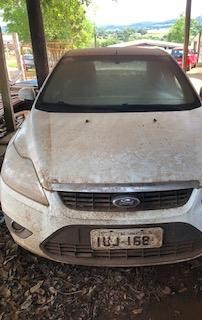 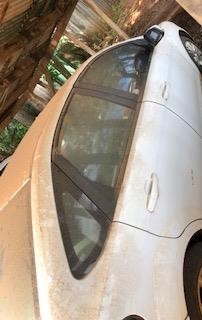 R$ 6.890,000801Retro escavadeira MRK 400D 4x2 Randon – Patrimônio 3794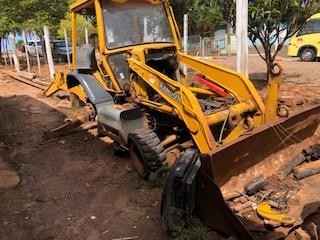 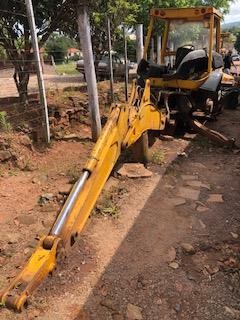 R$ 13.370,000901Retro escavadeira 4x4 RK 460 – Patrimônio 4790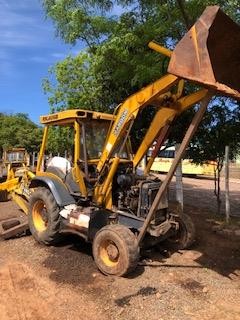 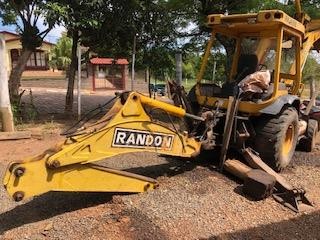 R$ 16.000,001001Contêiner térmico refrigerado KARX 40TBQ – Patrimônio 4791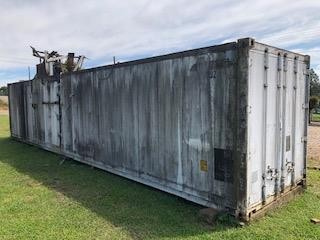 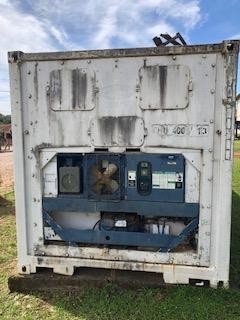 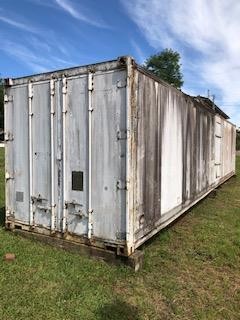 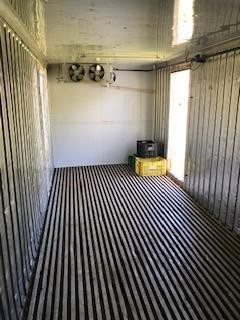 R$ 19.900,001101Veículo saveiro placa IFM 2046 – Patrimônio 3071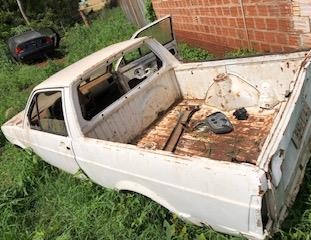 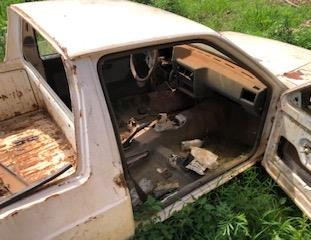 R$ 600,001201Veículo Ford Fiesta Flex, ano 2008/2009Patrimônio: 02755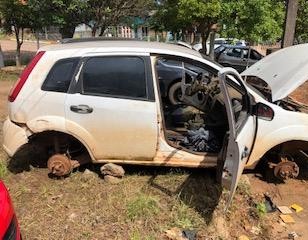 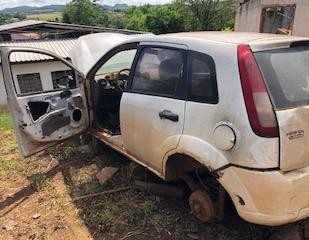 R$ 1.800,001301Veiculo tipo van boxer 330M Peugeot, RENAVAN 416114 cor branca – Patrimônio 03795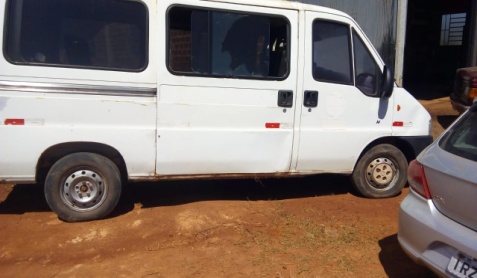 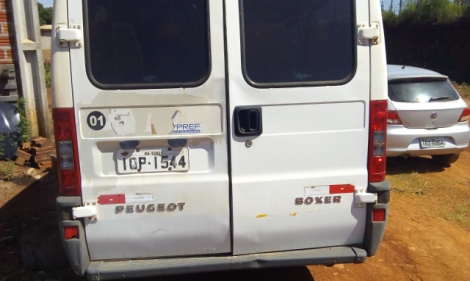 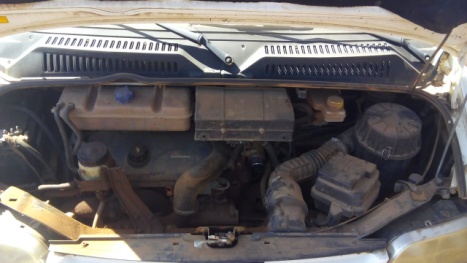 R$ 8.750,00